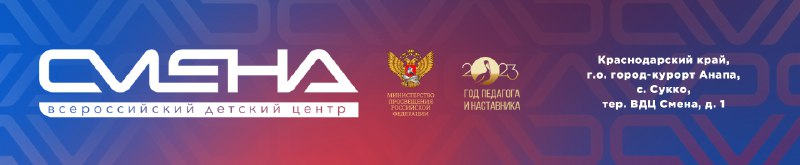 ПРЕСС-РЕЛИЗ18.10.2023 г.
Кубок педагогических отрядов «Огонёк»прибыл в «Смену»В «Смене» с 17 по 30 октября проходит первый Всероссийский кубок педагогических отрядов «Огонёк», в котором участвуют 460 ребят из 58 регионов России. Во Всероссийском детском центре «Смена» стартовал Всероссийский кубок педагогических отрядов «Огонёк». Он проходит в формате Чемпионата по профмастерству, в котором участвуют более 90 команд педагогических колледжей России. В их составе — студенты в возрасте 14 — 17 лет.«В Год педагога и наставника «Смена» придает особое значение программам, связанным с педагогикой. В этом году у нас открылся палаточный лагерь «Наставник» для студентов педколледжей, мы принимали десятый — юбилейный — форум Российских студенческих педагогических отрядов, провели Всероссийский фестиваль «Педагог России». Продолжаем эту работу встречей участников Чемпионата по педагогическому профмастерству. Желаю удачи будущим педагогам в борьбе за Всероссийский кубок «Огонёк»!» – обратился к участникам программы директор ВДЦ «Смена» Игорь Журавлев.Участники Чемпионата проходят обучение по трем направлениям — это методика работы вожатого с временным детским коллективом, основы организации мероприятий в сфере детского отдыха и оздоровления, вожатская игротехника. Ребята знакомятся с системой дополнительного образования и учатся организовывать работу с детьми в рамках реализации лагерной смены. Также в программе фестиваль дворовых игр, классные встречи с заслуженными деятелями образования, марафон вечерних огоньков.«Уже шесть лет реализуется Всероссийский проект «Лига Вожатых», а сегодня мы начинаем писать новую главу истории – кубок педагогических отрядов «Огонёк». Тем ребятам, кто уже увлечен вожатством я хочу пожелать много нового опыта, который пригодится вам в вашей работе, а те, кто еще только начинает свой путь – развивайтесь, не останавливайтесь на достигнутом, надеюсь, что эта смена станет для вас одной из точек роста для вашего будущего. Учитесь, дружите и созидайте на благо нашей великой России!», - напутствовал ребят директор Росдетцентра Александр Кудряшов.	Среди конкурсных испытаний Кубка — кейс-чемпионат по работе с временным детским коллективом, практикоорентированные игры и конструктор лагерной смены, на котором участники придумают мероприятия для региональных лагерей. 	Победителя определят по качеству командной работы, инициативности, уровню личных профессиональных педагогических компетенций участников.	Лучший педагогический отряд получит переходящий Кубок, который привезет на смену в следующем году.Также по итогам Чемпионата ребята создадут сборники учебных кейсов для работы вожатого, сборник методических материалов для организации мероприятий в сфере детского отдыха и оздоровления.«Очень жду образовательных занятий и знакомства с ребятами из разных регионов. Мы все тут будущие педагоги, так что будет много общих тем для общения, но и соревновательный дух никто не отменял. Ожидаю от смены только позитивного и безусловно нового для себя. Наша команда будет с достоинством представлять родной Сочинский колледж поликультурного образования», – поделился участник программы Стефан Митич из Сочи.Дополнительная общеразвивающая программа «Всероссийский кубок педагогических отрядов «Огонёк» реализуется при поддержке Министерства просвещения РФ. Организаторы программы: Министерство просвещения РФ, Российский детско-юношеский центр, ВДЦ «Смена», РДДМ, Всероссийский проект «Лига вожатых».  ________________________________________________________________________ФГБОУ ВДЦ «Смена» – круглогодичный детский центр, расположенный в с. Сукко Анапского района Краснодарского края. Он включает в себя пять детских образовательных лагерей («Лидер», «Профи», «Арт», «Профессиум», «Наставник»), на базе которых реализуется более 80 образовательных программ. В течение года в Центре проходит 16 смен, их участниками становятся свыше 16 000 ребят из всех регионов России. Профориентация, развитие soft skills, «умный отдых» детей, формирование успешной жизненной навигации – основные направления работы «Смены». С 2017 года здесь действует единственный в стране Всероссийский учебно-тренировочный центр профессионального мастерства и популяризации рабочих профессий, созданный по поручению президента РФ. Учредителями ВДЦ «Смена» являются правительство РФ, Министерство просвещения РФ. Дополнительную информацию можно получить в пресс-службе ВДЦ «Смена»: +7 (86133) 93-520 (доб. 246), press@smena.org. Официальный сайт: смена.дети.